“Learning from the Past to Face the Future” 
(2018-1-PL01-KA229-051241_1 )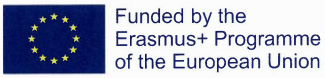 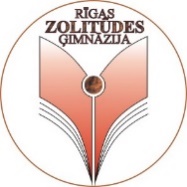 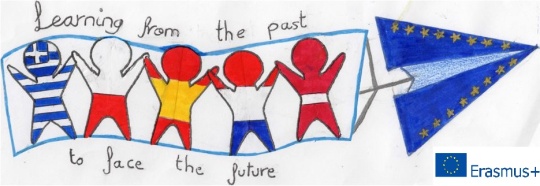 The early bird catches the worm.Kas agri ceļas, tam Dievs dod.No pain, no gain.Kas darbu strādā, par to darbs gādā.Never look a gift horse in the mouth.Dāvātam zirgam zobos neskatās.Better late than never.Labāk vēlāk nekā nekad.Where there’s a will, there’s a way.Ja gribēsi, tad varēsi.